ΠΙΝΑΚΑΣ ΤΕΛΙΚΗΣ ΕΠΙΛΟΓΗΣ ΥΠΟΨΗΦΙΩΝ ΓΙΑ ΘΕΣΗ ΕΠΙΜΕΛΗΤΗ Β, ΦΥΣΙΚΗΣ ΙΑΤΡΙΚΗΣ & ΑΠΟΚΑΤΑΣΤΑΣΗΣ (ΑΦΙΑΠ) ΓΙΑ ΤΟ ΕΘΝΙΚΟ ΚΕΝΤΡΟ ΑΠΟΚΑΤΑΣΤΑΣΗΣΕΛΛΗΝΙΚΗ ΔΗΜΟΚΡΑΤΙΑ1η ΥΠΕ ΑΤΤΙΚΗΣΕΘΝΙΚΟ ΚΕΝΤΡΟ ΑΠΟΚΑΤΑΣΤΑΣΗΣΘΕΣΗ /ΒΑΘΜΟΣ:ΘΕΣΗ /ΒΑΘΜΟΣ:ΘΕΣΗ /ΒΑΘΜΟΣ:ΕΠΙΜΕΛΗΤΗΣ Β΄ΕΠΙΜΕΛΗΤΗΣ Β΄ΕΠΙΜΕΛΗΤΗΣ Β΄ΕΠΙΜΕΛΗΤΗΣ Β΄ΕΙΔΙΚΟΤΗΤΑ:ΕΙΔΙΚΟΤΗΤΑ:ΕΙΔΙΚΟΤΗΤΑ:ΦΥΣΙΚΗΣ ΙΑΤΡΙΚΗΣ & ΑΠΟΚΑΤΑΣΤΑΣΗΣ (Κωδ. Θέσης 1.30)ΦΥΣΙΚΗΣ ΙΑΤΡΙΚΗΣ & ΑΠΟΚΑΤΑΣΤΑΣΗΣ (Κωδ. Θέσης 1.30)ΦΥΣΙΚΗΣ ΙΑΤΡΙΚΗΣ & ΑΠΟΚΑΤΑΣΤΑΣΗΣ (Κωδ. Θέσης 1.30)ΦΥΣΙΚΗΣ ΙΑΤΡΙΚΗΣ & ΑΠΟΚΑΤΑΣΤΑΣΗΣ (Κωδ. Θέσης 1.30)ΝΟΣΟΚΟΜΕΙΟ:ΝΟΣΟΚΟΜΕΙΟ:ΝΟΣΟΚΟΜΕΙΟ:ΕΘΝΙΚΟ ΚΕΝΤΡΟ ΑΠΟΚΑΤΑΣΤΑΣΗΣΕΘΝΙΚΟ ΚΕΝΤΡΟ ΑΠΟΚΑΤΑΣΤΑΣΗΣΕΘΝΙΚΟ ΚΕΝΤΡΟ ΑΠΟΚΑΤΑΣΤΑΣΗΣΕΘΝΙΚΟ ΚΕΝΤΡΟ ΑΠΟΚΑΤΑΣΤΑΣΗΣΤΜΗΜΑ:ΤΜΗΜΑ:ΤΜΗΜΑ:ΦΥΣΙΚΗΣ ΙΑΤΡΙΚΗΣ & ΑΠΟΚΑΤΑΣΤΑΣΗΣ (ΑΦΙΑΠ)ΦΥΣΙΚΗΣ ΙΑΤΡΙΚΗΣ & ΑΠΟΚΑΤΑΣΤΑΣΗΣ (ΑΦΙΑΠ)ΦΥΣΙΚΗΣ ΙΑΤΡΙΚΗΣ & ΑΠΟΚΑΤΑΣΤΑΣΗΣ (ΑΦΙΑΠ)ΦΥΣΙΚΗΣ ΙΑΤΡΙΚΗΣ & ΑΠΟΚΑΤΑΣΤΑΣΗΣ (ΑΦΙΑΠ)Α/ΑΓραμμικός Κωδικός Αίτησης(Barcode)Αρ. Πρωτ.ΑΙΤΗΣΗΣΣΕΙΡΑ ΠΡΟΤΙΜΗΣΗΣΣΥΝΟΛΟΒΑΘΜΟΛΟΓΙΑΣ ΣΥΝΕΝΤΕΥΞΗΣΣΥΝΟΛΟ ΜΟΡΙΟΔΟΤΗΣΗΣ ΚΑΤΑΤΕΘΗΜΕΝΩΝ ΔΙΚΑΙΟΛΟΓΗΤΙΚΩΝ (σύμφωνα με το Πρακτικό (25/10/2023) της 6ης ΥΠΕ)ΤΕΛΙΚΗΒΑΘΜΟΛΟΓΙΑ ΜΕ ΤΗ ΣΥΝΕΝΤΕΥΞΗ1361563838194336/116663290182,51472,51ΗΜ/ΝΙΑ: 06  / 12  /2023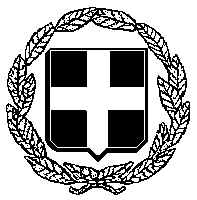 